Topic one (Algebra) Week one Assignment Solutions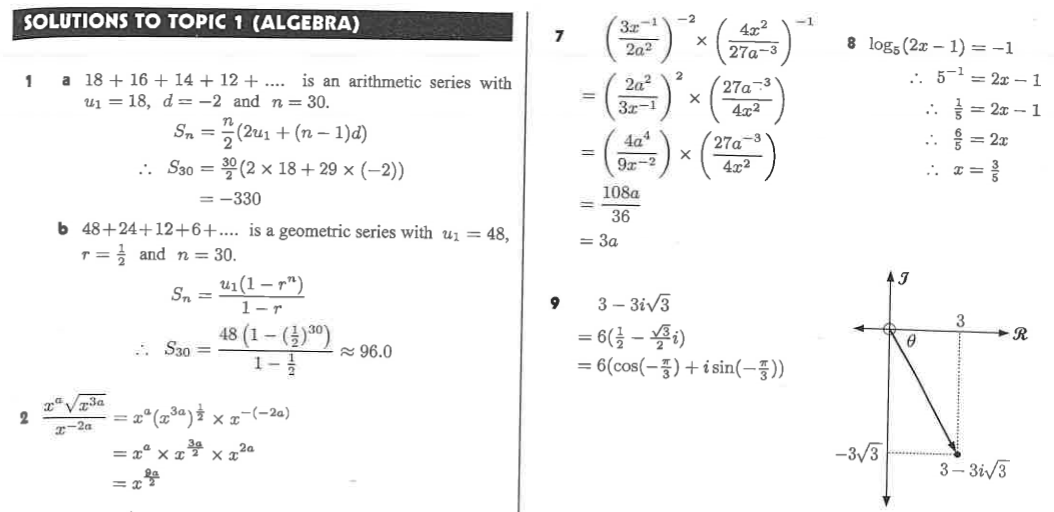 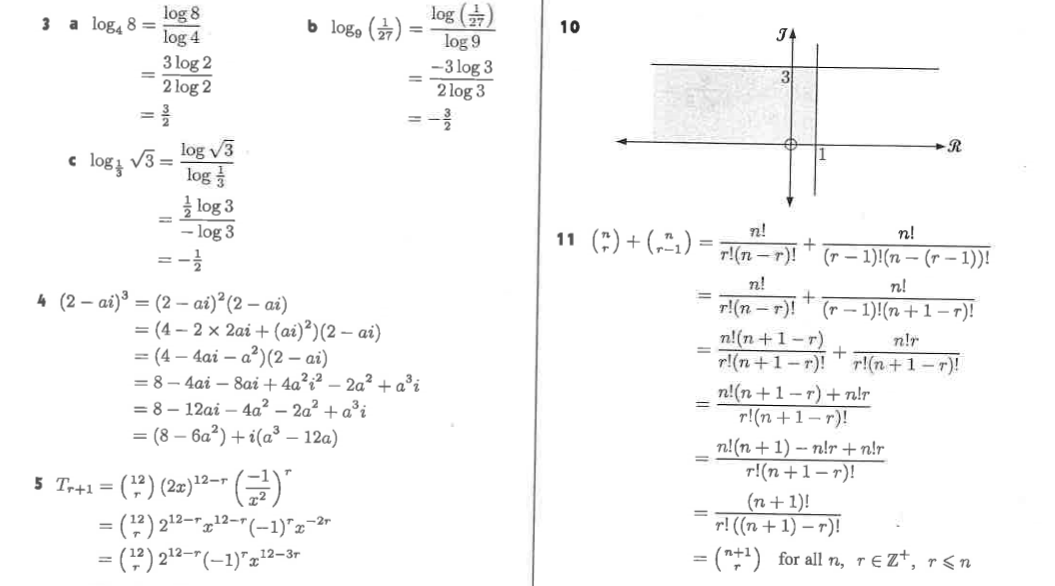 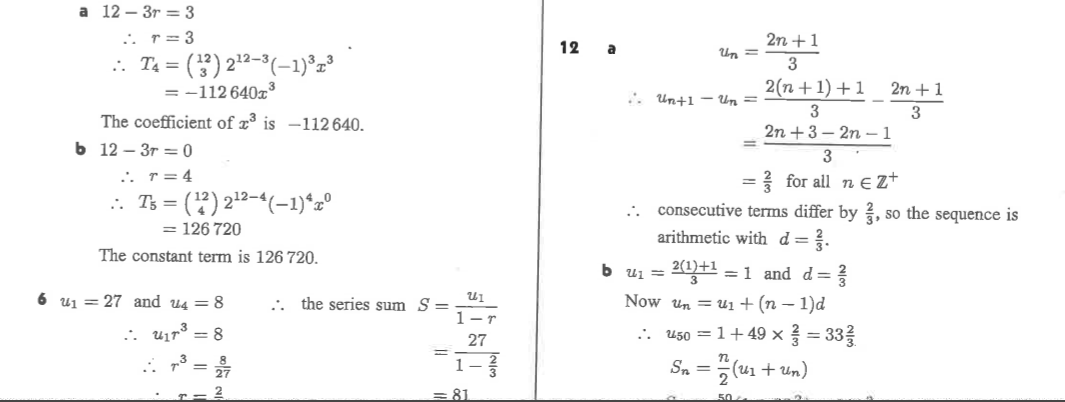 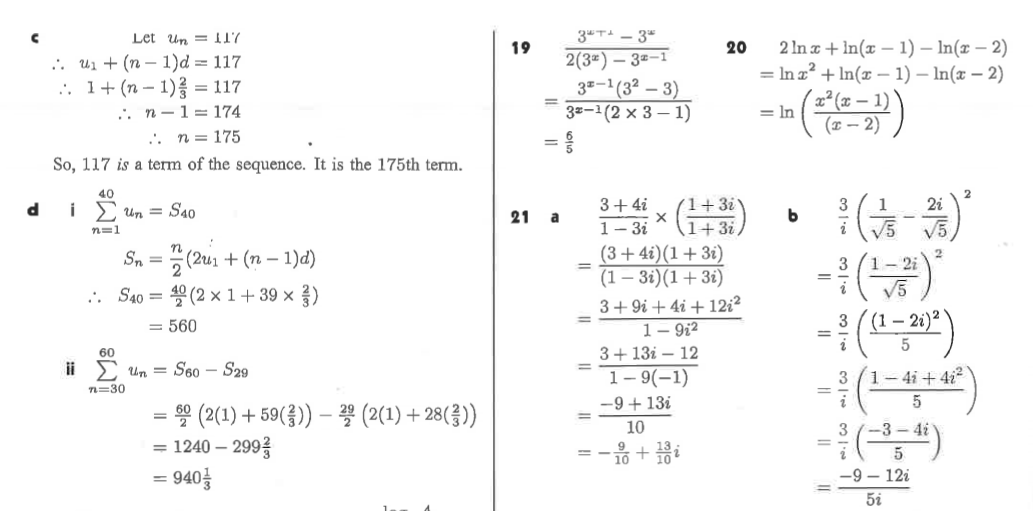 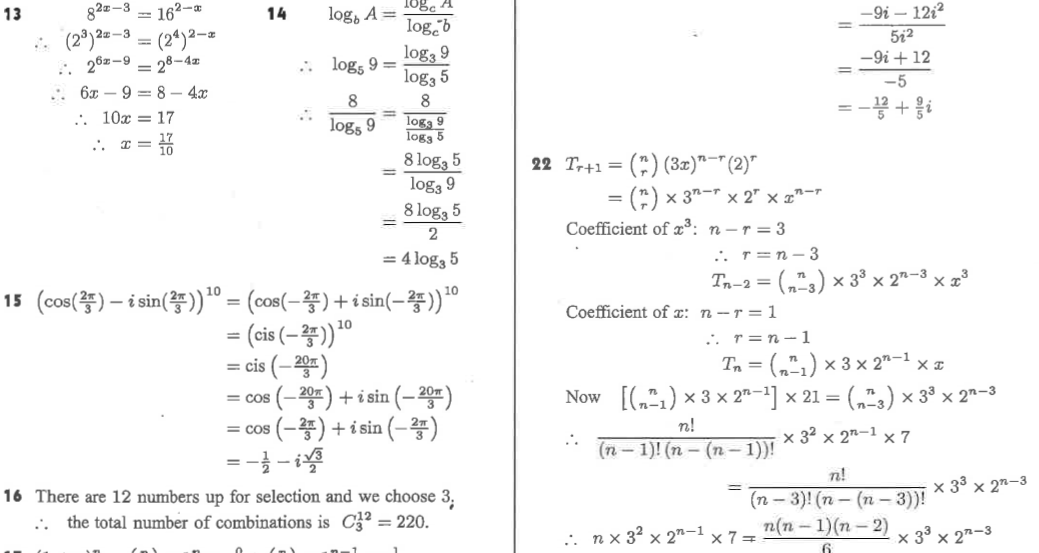 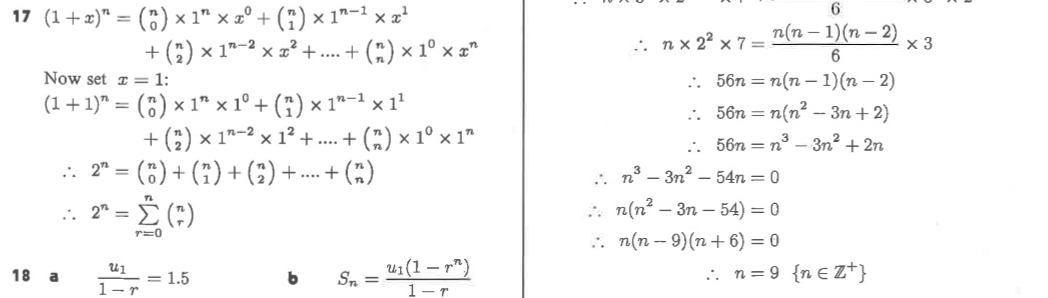 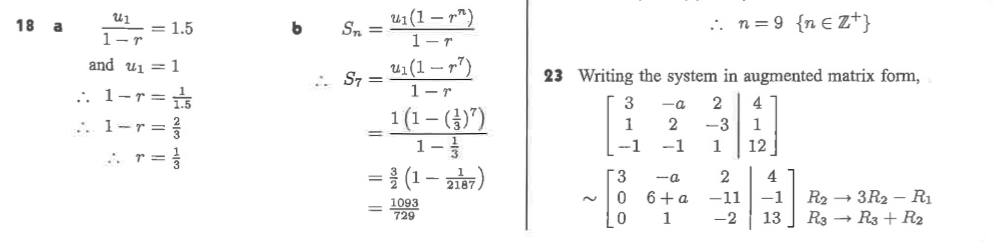 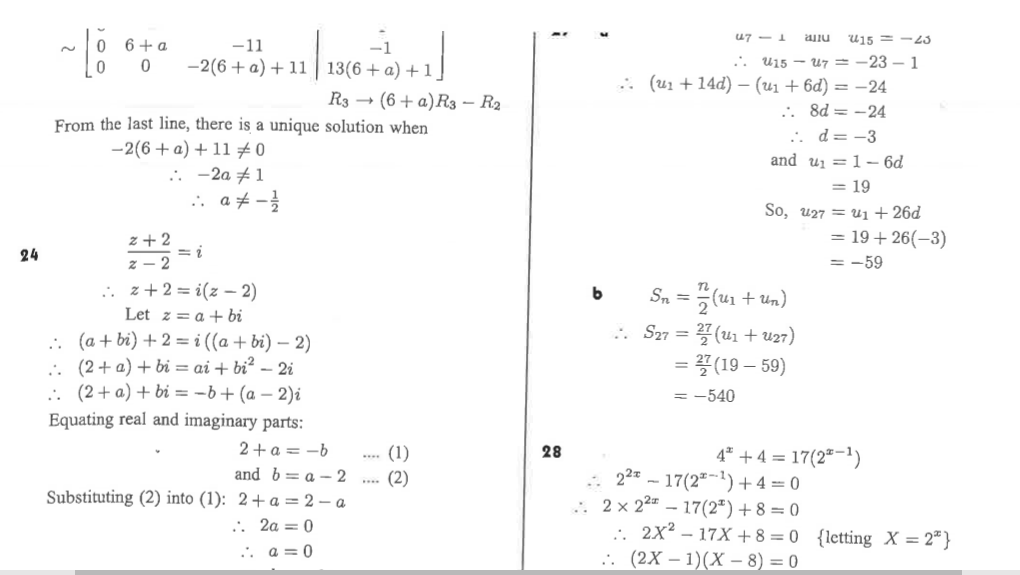 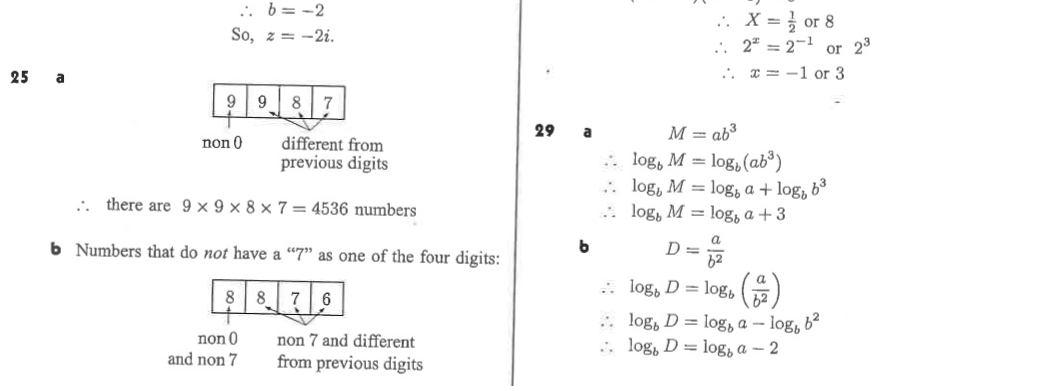 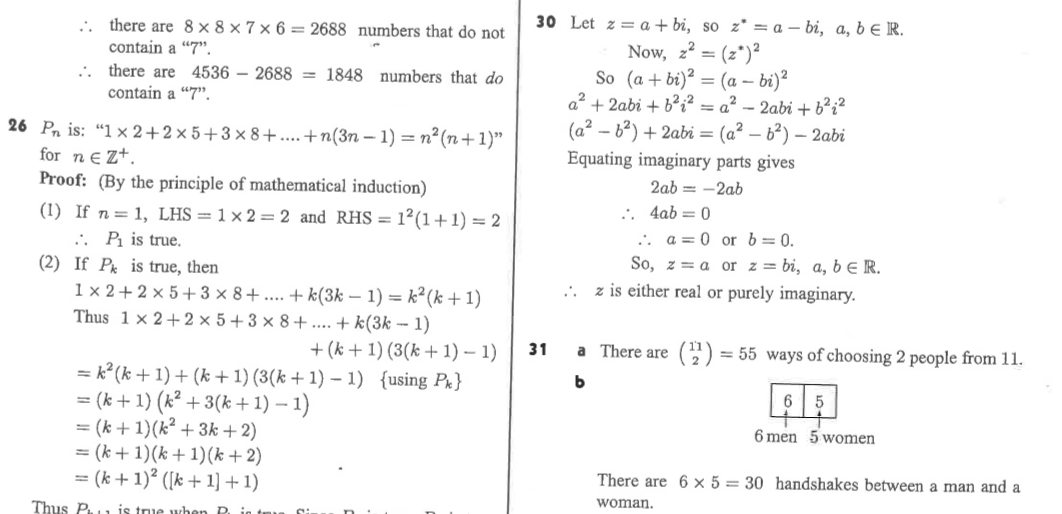 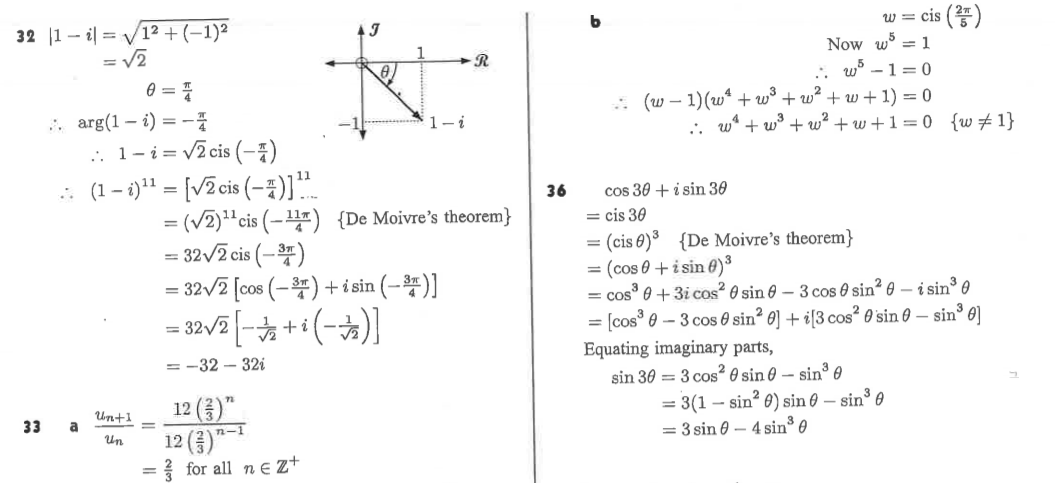 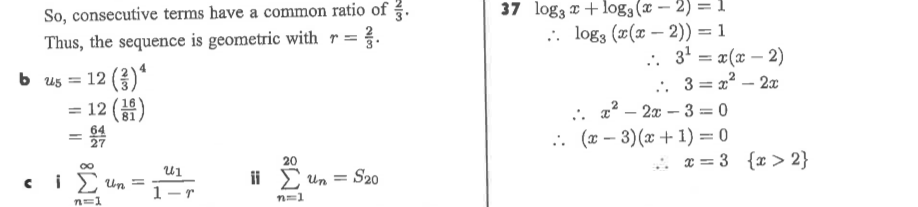 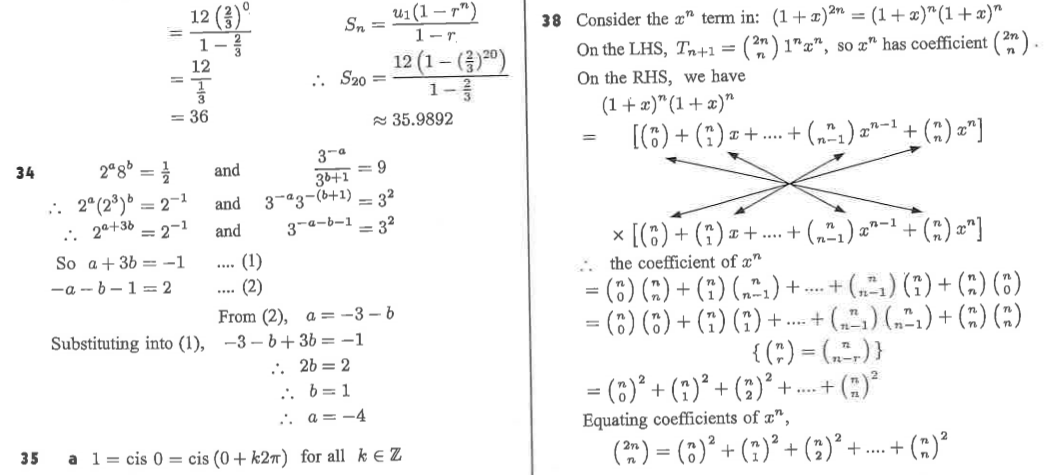 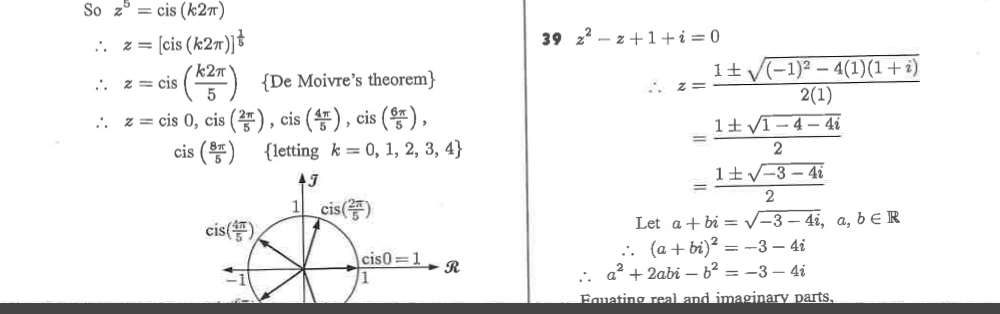 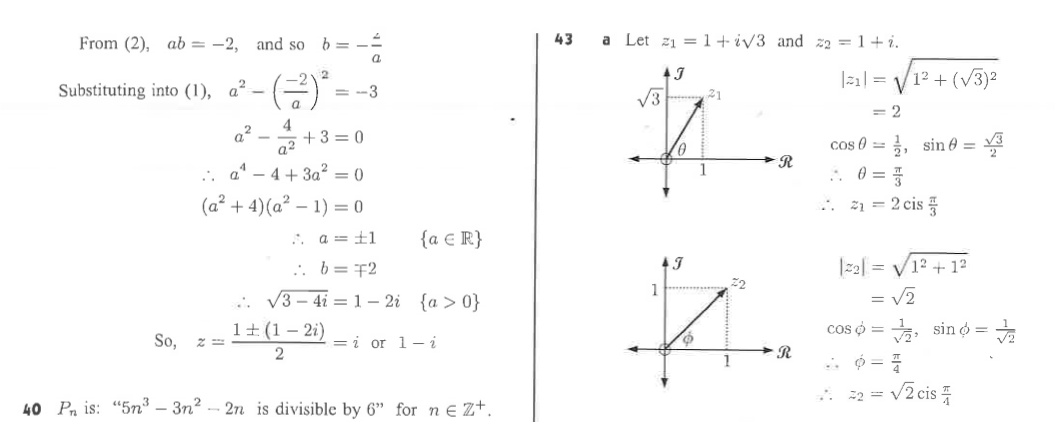 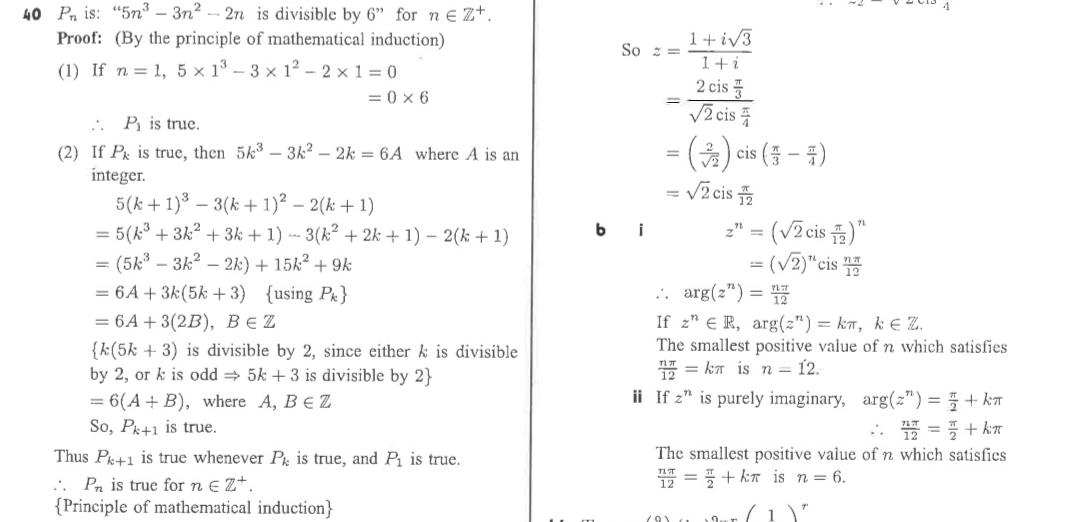 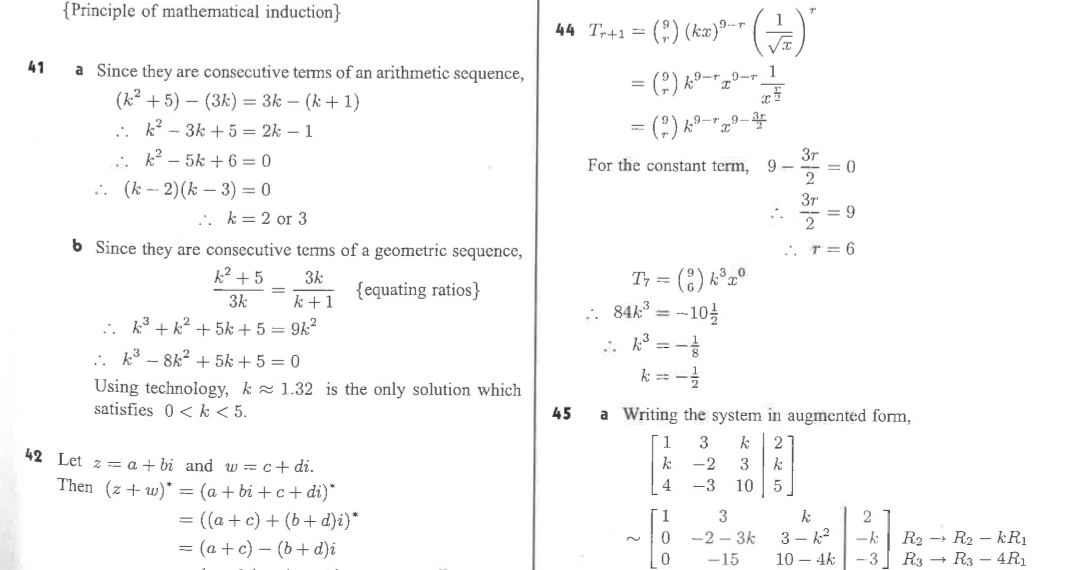 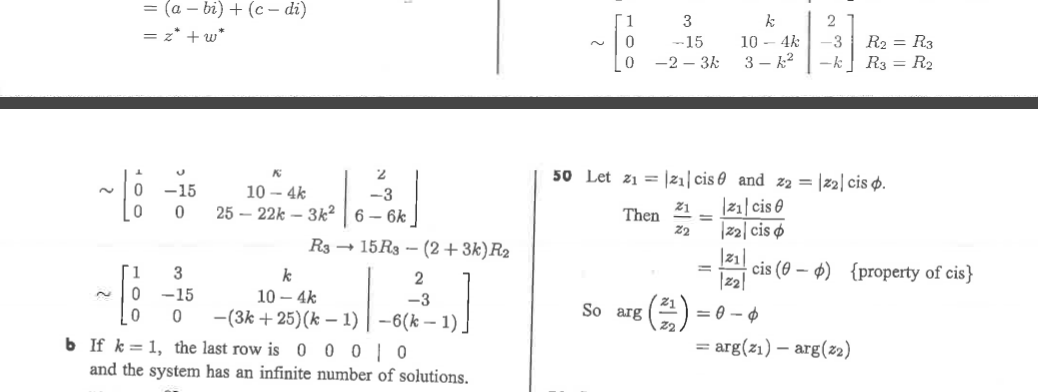 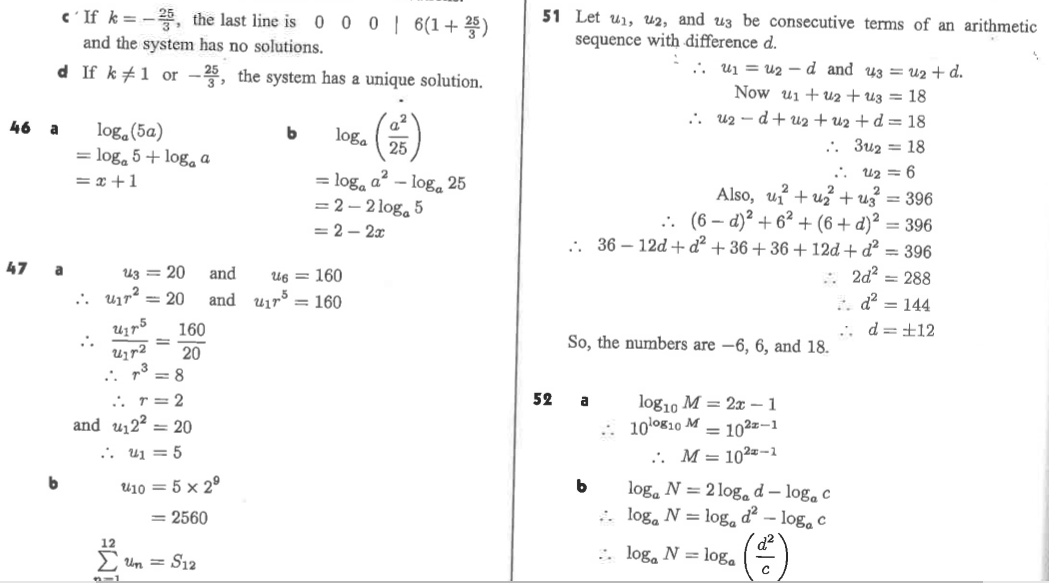 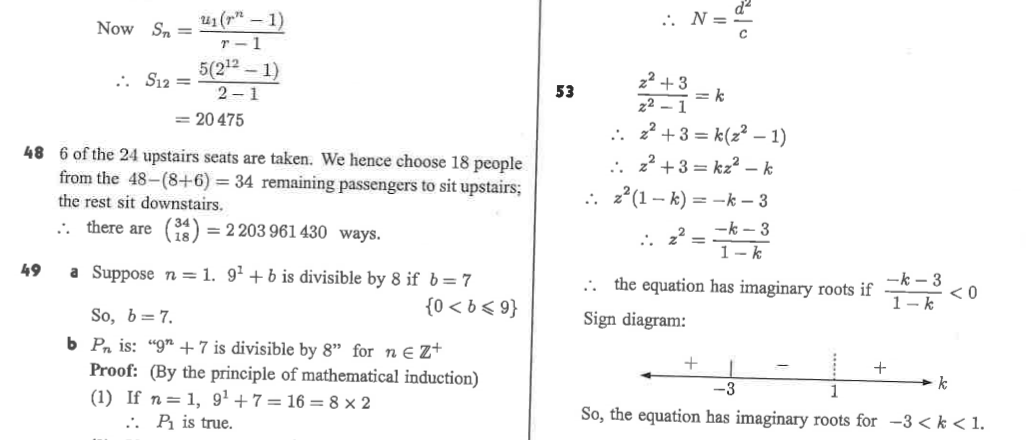 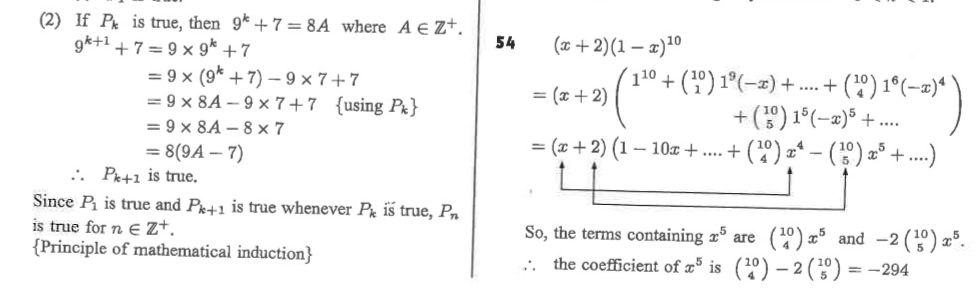 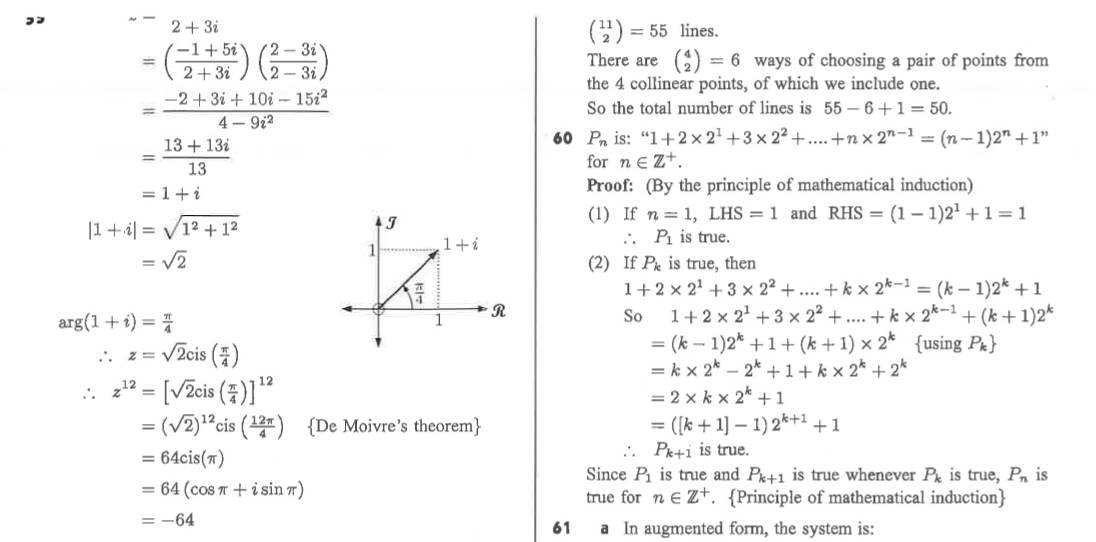 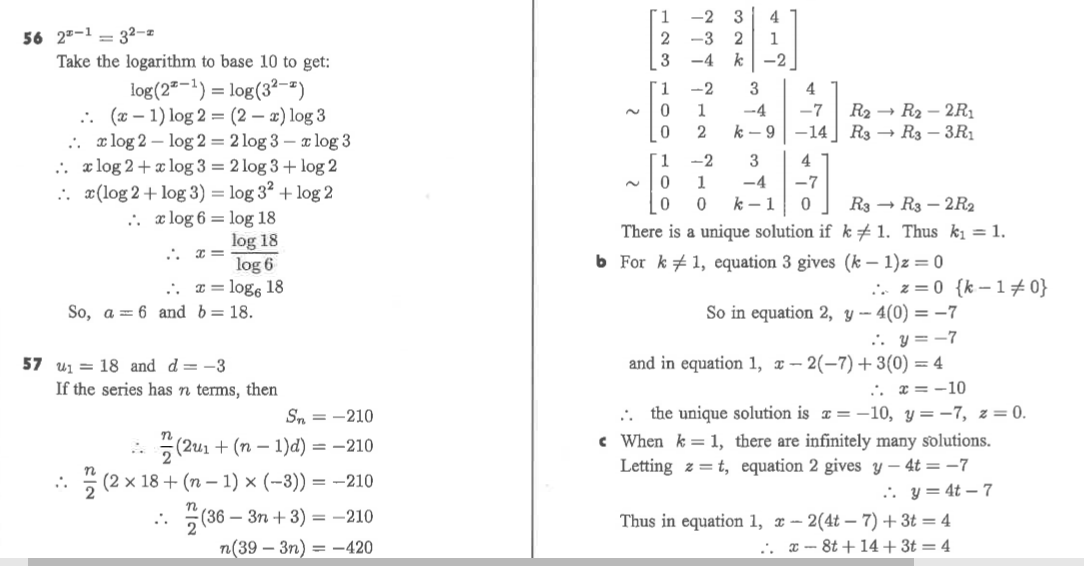 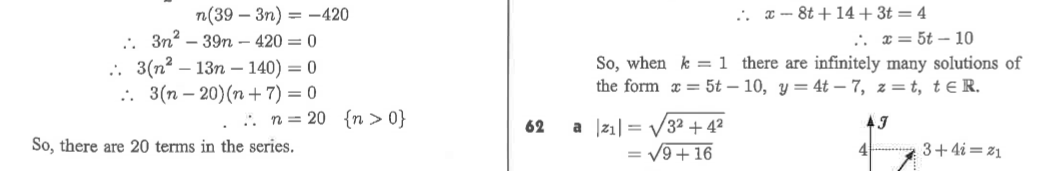 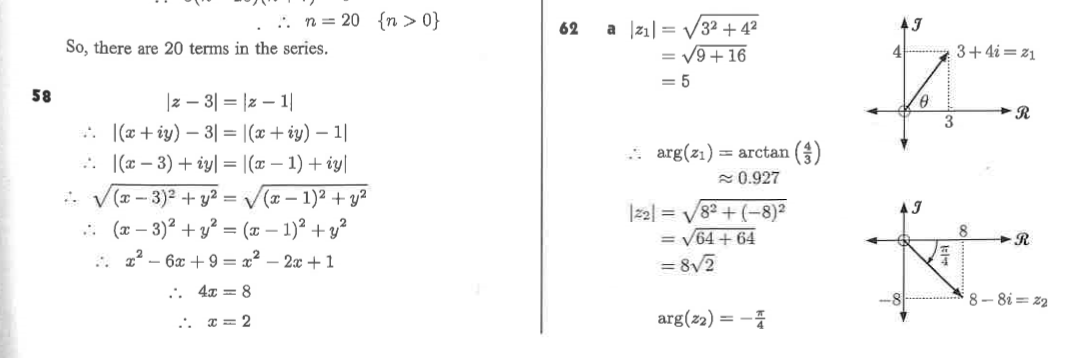 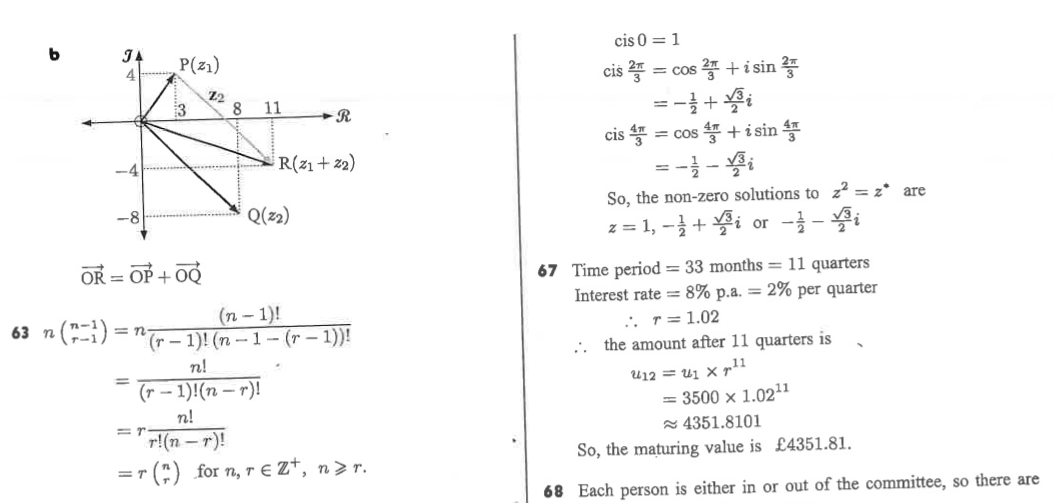 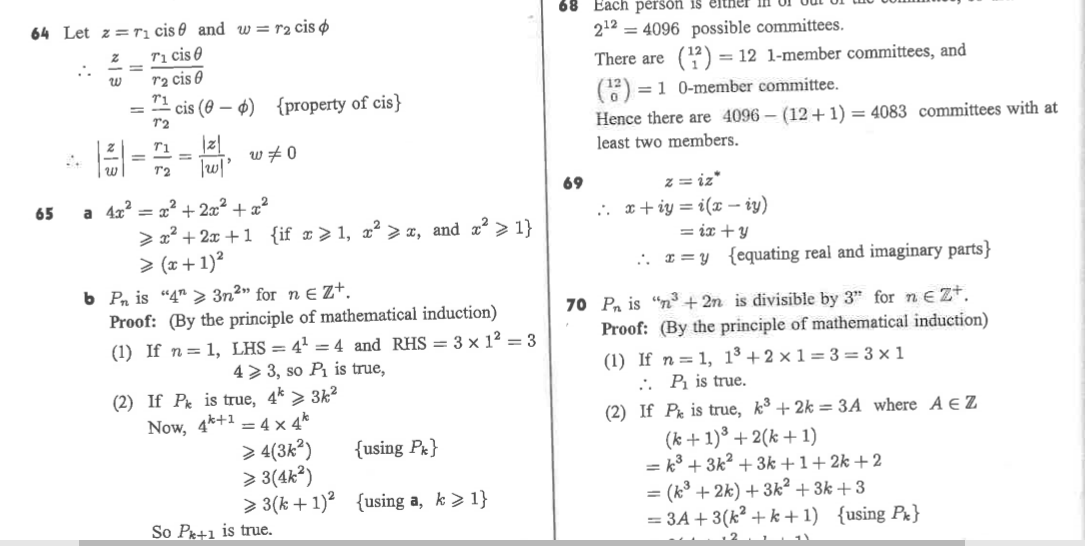 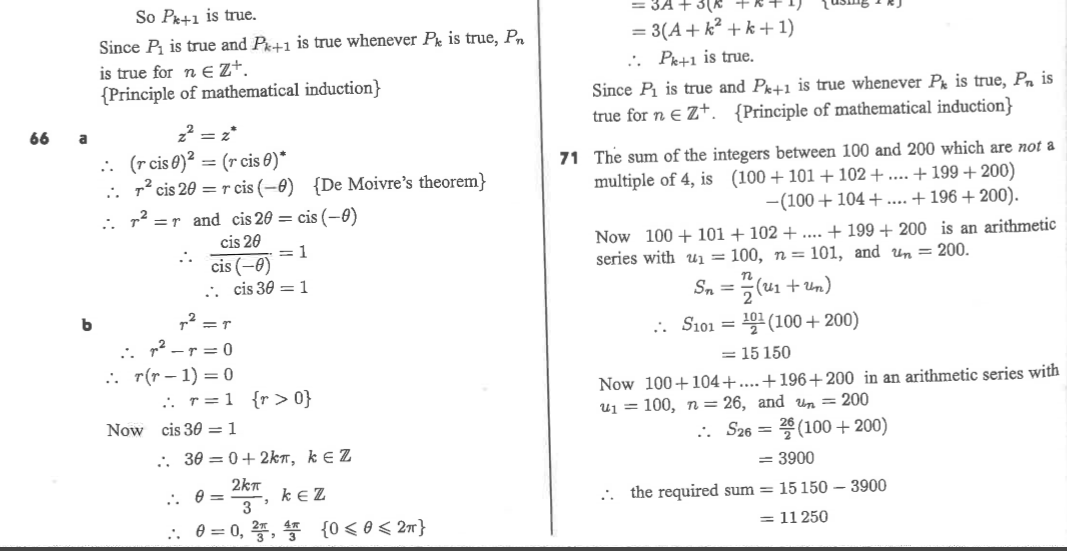 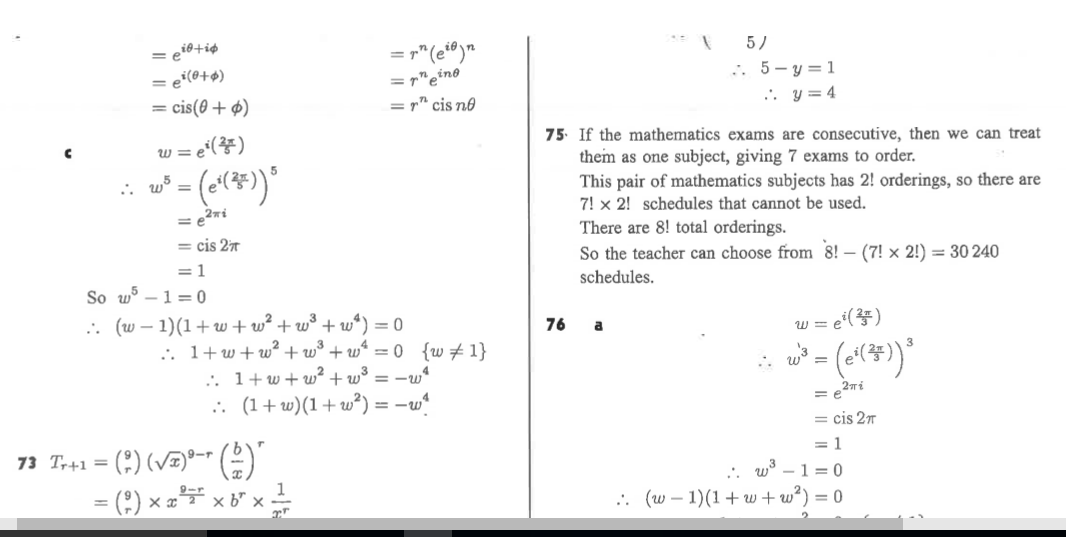 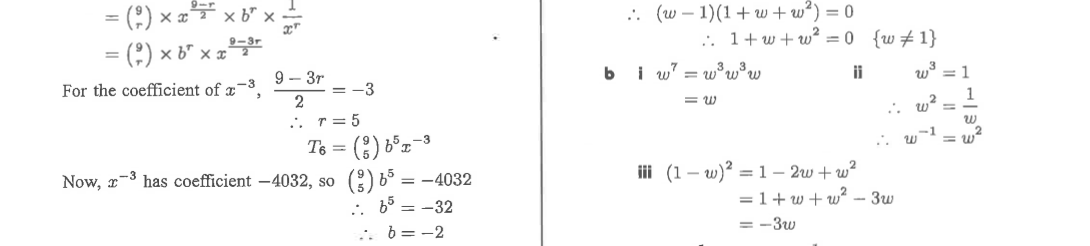 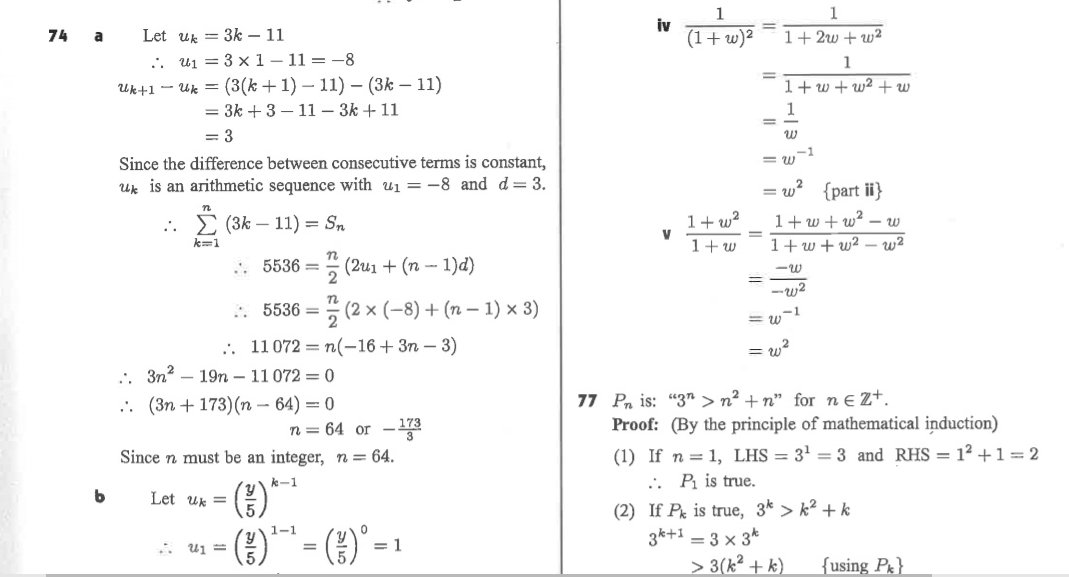 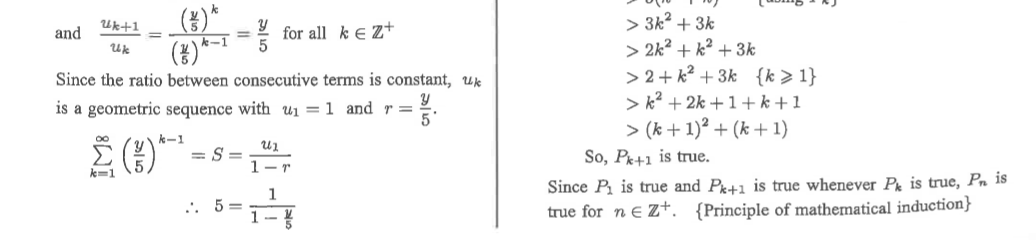 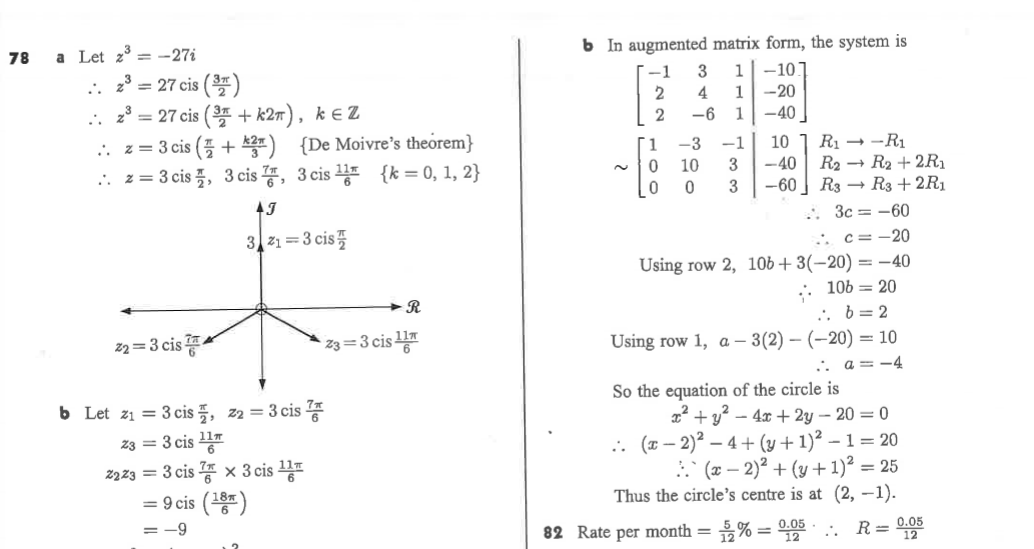 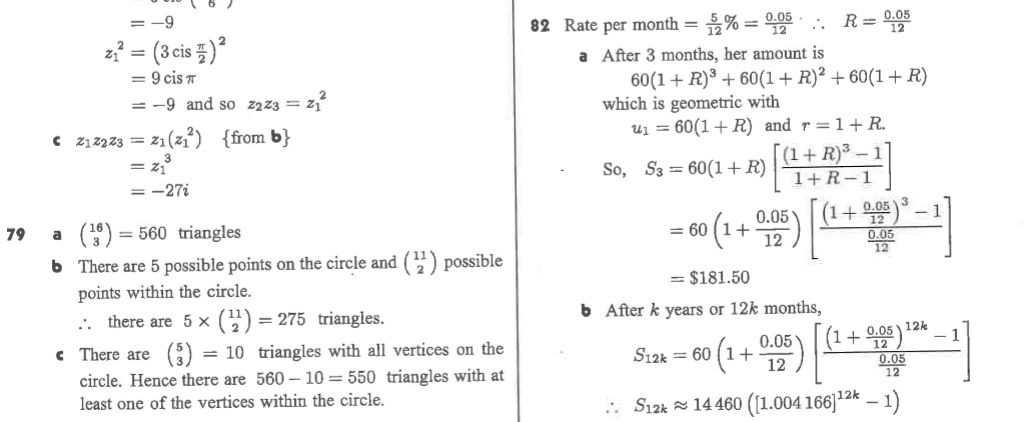 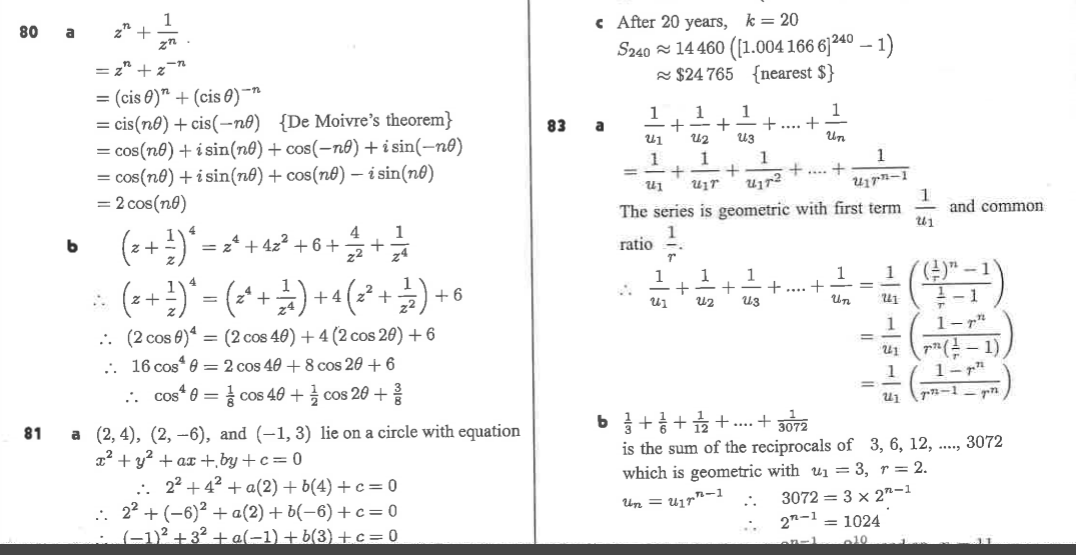 